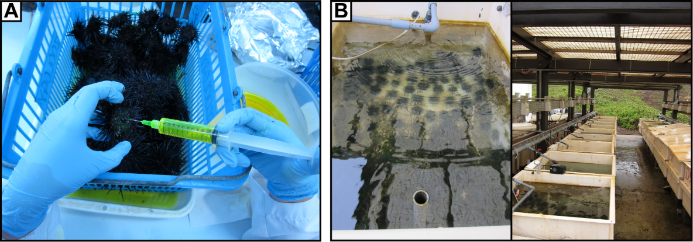 Fig. S1.  A) Heliocidaris crassispina (> 20 mm in test diameter) tagging by injecting 2 ml of calcein solution into the coelom (500 pp.m of calcein in natural ﬁltered seawater). B) Outdoor tanks with a continuous flow of sea water where sea urchins were fed for 3 d after tagging.